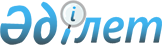 О некоторых вопросах лицензирования туроператорской деятельности
					
			Утративший силу
			
			
		
					Постановление Правительства Республики Казахстан от 25 декабря 2012 года № 1670. Утратило силу постановлением Правительства Республики Казахстан от 7 августа 2015 года № 606      Сноска. Утратило силу постановлением Правительства РК от 07.08.2015 № 606 (вводится в действие по истечении десяти календарных дней после дня его первого официального опубликования).      В соответствии со статьей 6 Закона Республики Казахстан от 11 января 2007 года «О лицензировании» Правительство Республики Казахстан ПОСТАНОВЛЯЕТ:



      1. Утратил силу постановлением Правительства РК от 04.06.2015 № 405 (вводится в действие со дня его первого официального опубликования).



      2. Определить лицензиаром по осуществлению туроператорской деятельности Комитет индустрии туризма Министерства индустрии и новых технологий Республики Казахстан.



      3. Признать утратившими силу:



      1) постановление Правительства Республики Казахстан от 11 июня 2007 года № 481 «Об утверждении квалификационных требований, предъявляемых к туроператорской деятельности» (САПП Республики Казахстан, 2007 г., № 18, ст. 210);



      2) подпункт 3) пункта 1 постановления Правительства Республики Казахстан от 23 сентября 2008 года № 879 «О внесении изменений и дополнений в некоторые решения Правительства Республики Казахстан» (САПП Республики Казахстан, 2008 г., № 39, ст. 428);



      3) постановление Правительства Республики Казахстан от 23 декабря 2011 года № 1587 «О внесении изменений в постановление Правительства Республики Казахстан от 11 июня 2007 года № 481 «Об утверждении Правил лицензирования и квалификационных требований, предъявляемых к туроператорской, турагентской деятельности, услугам инструктора туризма» (САПП Республики Казахстан, 2012 г., № 9, ст. 185).



      4. Настоящее постановление вводится в действие по истечении двадцати одного календарного дня после первого официального опубликования.      Премьер-Министр

      Республики Казахстан                       С. Ахметов

Утверждены         

постановлением Правительства

Республики Казахстан   

от 25 декабря 2012 года № 1670 

Квалификационные требования и перечень документов,

подтверждающих соответствие им, для осуществления

туроператорской деятельности      Сноска. Квалификационные требования и перечень утратили силу постановлением Правительства РК от 04.06.2015 № 405 (вводится в действие со дня его первого официального опубликования).
					© 2012. РГП на ПХВ «Институт законодательства и правовой информации Республики Казахстан» Министерства юстиции Республики Казахстан
				